St Joseph’s Catholic Primary SchoolATTENDANCE POLICY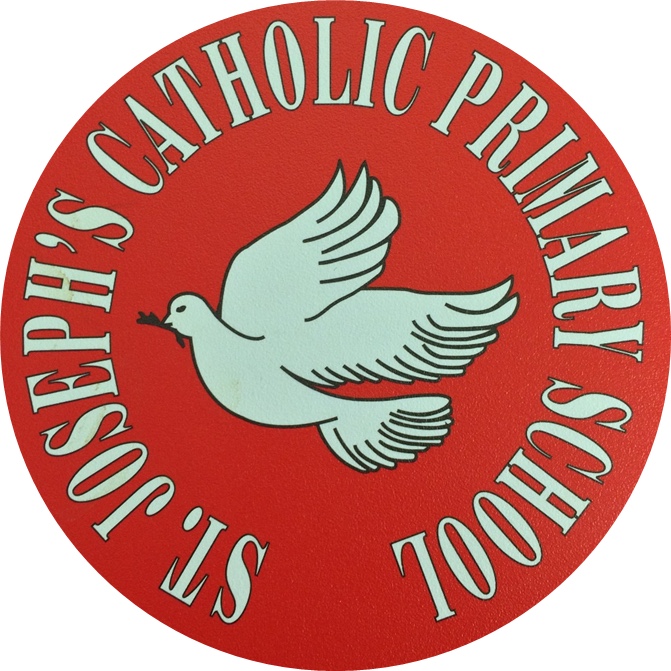 Contents:1. IntroductionWe believe that regular school attendance is central to raising standards in education and to improving the life chances of all children. Regular attendance at school enables children to gain maximum benefit from the range of educational and wider opportunities available to them. This Policy sets out the framework for how the council, parents, carers, local schools (including academies, free schools, independent schools and alternative provision establishments), governors, and partner services can work together to help all children within Wirral to achieve the highest possible levels of attendance. Schools and Local Authorities are expected to work together to:Promote good attendance and reduce absence, including persistent absence;Ensure every pupil has access to the appropriate full-time education to which they are entitled; andAct early to address patterns of absence1.1 Regular School AttendanceThe need for regular school attendance is given a high priority by all Wirral schools. The Supreme Court ruled in April 2017 (Platt v Isle of Wight) that regular attendance is ‘in accordance with the rules prescribed by the school’. In Wirral Schools, this is interpreted as every day that the school requires a child to attend, unless the absence has been approved by the Headteacher.Unsurprisingly, children who are absent from school or who are persistently late, can soon fall behind with their learning. Research conducted by the Department for Education (DfE 2016) confirmed that, as the level of overall pupil absence increases, the likelihood of pupils achieving what they are capable of decreases.  Parents of children of compulsory school age are, by law, required to ensure that their children receive a suitable education through regular attendance at school or otherwise.1.2 Definition of ‘Parent’For the purposes of this policy and other education related issues, a parent is as defined under section 576 of the Education Act 1996:all natural parents, whether they are married or not; any person who, although not a natural parent, has parental responsibility (as defined in the Children Act 1989) for a child or young person; any person who, although not a natural parent, has care of a child or young person.Having care of a child or young person means that a person with whom the child lives and who looks after the child, irrespective of their relationship with the child, is considered to be a parent in education law.1.3 Attendance in Early Years Children must start full-time education once they reach compulsory school age. This is on 31 December, 31 March, or 31 August following their fifth birthday - whichever comes first. If a child’s fifth birthday is on one of those dates, then they reach compulsory school age on that date.Absence data in respect of four and five year olds who are not of compulsory school age is collected and reported upon separately at national level. Data relates only to an overall absence percentage, as children not of compulsory school age cannot technically accrue unauthorised absence. However, it is established good practice for schools to use nationally prescribed registration codes for all sessions that a non-compulsory school aged child is required to attend, as to do so will help staff to monitor attendance and to be alert to any emerging patterns of absence that may be an indicator of wider concern. There should be high expectations in place for this cohort of children in terms of attendance, so that good habits are established from the outset of a child’s school career.         2. Expectations to ensure delivery of this Policy across all Wirral Schools2.1 Responsibilities & Expectations of Parents and Carers:To ensure that their child attends school every day that the school is open, unless there is a genuine and unavoidable reason that prevents them from so doing; To ensure that their child arrives at school on time (from 8.50am-9.00am) A reason should be offered for any lateness;To inform school as soon as possible, by ‘phone or in person, if their child is unable to attend on any day, together with the reason for absence. Call the office 0151 652 6781 Option 1 or use the Parent App To trust that school staff will contact them during the school day if a child is ill in school and needs to go home;To ensure that school has at least two sets of full contact details, and that these are kept updated;To make all medical appointments outside school hours whenever possible, and to inform school in advance of any medical appointments that cannot be scheduled out of school time. For absence to be authorised as a medical absence, schools do require evidence, such as an appointment card or letter;In the case of a primary school child, to ensure that their child is collected on time at the end of the school day;To take family holidays during school holiday periods, and to be aware that there is no entitlement to withdraw children for authorised leave of absence during term time. Any requests for leave of absence during term time should be made in writing and in advance to the head teacher; (form available from school office)To be aware of curriculum requirements and to be especially vigilant with regards to attendance during particularly important times such as SATs, GCSEs, and other exam periods;To provide evidence and advice from a health professional when needed to enable school to gain a greater understanding of their child’s health issues;To talk to school staff as soon as possible should their child be reluctant to come to school for any reason, or if there are any other issues impacting on school attendance. This is so that any problems can be quickly identified and overcome.Absence Procedures:It is important that parents / carers keep in touch with school about all absences. This information is used to help determine whether children’s absence is recorded in the register as authorised or unauthorised. The head teacher has the ultimate authority to determine whether absences are authorised or unauthorised. If parents do not communicate with school, and staff are unable to establish contact, the absence will be recorded as unauthorised.2.2 Medical Evidence:The most common reason for children being persistently absent from school is illness. When pupils are having repeat absences due to reported illness, schools may need more evidence and advice to help decide whether or not the absence should be authorised, and to see whether any additional support is required. Children can be reluctant to attend school from time to time, or there may be other issues affecting attendance. It is never advisable for parents to ‘cover’ for their absence or to give-in to pressure to excuse them from attending. Covering up gives the impression that attendance does not matter, and usually makes things worse. It is always better to get in touch with school, to share concerns, and to plan a way forward.Schools can accept the following as medical evidence:GP certificateLetter from health professional Appointment card / letter (dated)Prescription / Medication in the name of the childText message from GP or NHS confirming an appointmentCare of the chemist – date stamped slip to show medical advice has been soughtSee Appendix 3 for advice in relation to required absence periods for identified health issues. In situations where a child’s attendance record is of concern, usual practice would be for parents / carers to be invited into school to meet with a member of staff. This provides an opportunity for concerns from both home and school to be shared, and for an agreed plan of action to be put in place to address any identified difficulties. Please remember that parents and carers are encouraged to contact school at an early point should they have any concerns that are impacting on their child’s school attendance.  We acknowledge that children are at a higher risk of missing school if they have issues around their emotional wellbeing and mental health. This can then lead to further problems in terms of children falling behind with work, and of feelings of social isolation. It is particularly important in these circumstances that parents / carers work together with school to ensure that appropriate help and support is offered to respond to concerns as they arise. Early Help means taking action to support a child, young person, or/and their family as soon as a problem emerges. 2.3 Responsibilities of School:To demonstrate a strong and inclusive whole school attendance ethos that helps pupils feel that they ‘belong’;To promote the importance of good attendance to pupils and their parents/carers at every opportunity (via newsletters, assemblies, and any other communications between school and home);To establish effective procedures that enable staff to record, identify, and address concerns around overall pupil absence;To consistently record authorised and unauthorised absences using the correct DfE prescribed registration code (see Appendix 1). This duty also extends to ensuring that N coded absences are resolved in a timely manner. Parents should be made aware that if school cannot establish an acceptable reason for their child’s absence, the missed sessions will be recorded as unauthorised absence; To have sensitive support systems in place for vulnerable pupils which recognise the complexity of children’s lives and family circumstances;To inform the local authority of any part-time or flexible education arrangements in place for individual pupils, together with plans for tracking and review (See Appendix 11);To identify a senior leader who has overall responsibility for attendance, and who is also responsible for the achievement and wellbeing of all children who are on the school roll, but not accessing education in the usual way, such as those pupils in alternative provision placements;To encourage open communication channels and partnership working between home and school to improve attendance and punctuality. This will include meetings with parents and carers in school, where any support needs can be identified and addressed, together with the joint formulation of realistic plans for improving individual pupils’ attendance; To develop procedures for the reintegration of long term absentees;To have support plans in place to ease pupils’ transition between each phase of education when there is a change of school, with particular reference to the needs of more vulnerable children; To seek advice from the Authority’s designated Locality Attendance Officer (LAO) both in respect of the management of whole school attendance matters, and of individual children whose attendance gives cause concern;To have a clear understanding of the roles and responsibilities of the school and other support agencies in relation to the provision of additional support for pupils whose attendance difficulties are symptomatic of wider family issues or / and indicative of safeguarding concerns where a multi-agency response is required; To engage in partnership working with the Authority’s Attendance Service to ensure appropriate use of legal sanctions in order to reinforce parental responsibility for securing regular attendance;To analyse and evaluate a range of accurate attendance data to improve individual pupil and whole school performance, and to identify any vulnerable groups of pupils whose attendance is below what would be expected. There should be robust tracking procedures in place with respect to the attendance of pupils with special educational needs and disabilities, children in receipt of Pupil Premium, and children who are Looked After by the Authority or have an allocated Social Worker;To create a positive culture in which good and improved attendance is highly valued;To provide governors with sufficient data and information about pupils who are not attending regularly or accessing education in the usual way, so that they can evaluate and challenge the effectiveness of school’s arrangements;To refer children who are, or who are at risk of becoming, Children Missing from Education (CME) to the Local Authority in accordance with Wirral Policy; To notify the Local Authority of any child whose name is deleted from roll at parental request in order to pursue elective home education.  2.4 Expectations of School Staff:First Day ContactParents should be encouraged to contact school on each morning that their child is absent. If a child is absent, and no contact from parent has been received by school:School will endeavour to telephone parents/carers to ascertain a reason for absence in accordance with ‘first day contact’ procedures.School may also telephone any other persons on the pupil’s contact list if they are unable to make contact with the parent.Home welfare visits may also be undertaken in connection with concerns around a child’s absence (particularly when parents do not respond to requests for contact from school staff).Priority tracking should take place where safeguarding is a known issue. School’s Designated Safeguarding Lead / Children Looked After Lead should be alerted should there be any concerns in respect of the absence of children subject of Child In Need arrangements or Child Protection Plans, or children Looked After by the Local Authority.  The Attendance Officer is responsible for:Collating and recording registration and attendance information.Taking and recording messages from parents regarding absence.Making first day response calls to parents of absent children where no contact has been received. Informing the Designated Safeguarding Lead of any cases where the explanation for absence gives potential cause for concern, and where additional support or intervention may be required.Recording details of children who arrive late.Sending out letters and emails to parents regarding attendance concerns.Administration work around school Attendance Panels (which can also involve the Authority’s Locality Attendance Officer).Reporting daily and weekly attendance figures.Keeping an overview of whole school, class, and individual attendance rates, looking particularly at overall absence, levels of unauthorised absence, and patterns of absence. Link with Safeguarding / Education NeglectSafeguarding and promoting the welfare of children is everyone’s responsibility. Safeguarding and promoting the welfare of children is defined as: protecting children from maltreatment; preventing impairment of children’s health or development; ensuring that children grow up in circumstances consistent with the provision of safe and effective care; and taking action to enable all children to have the best outcomes.Schools have a key role in ensuring children and young people are kept safe. School staff are particularly important as they are in a position to identify concerns early, provide help for children, and prevent concerns from escalating.Every school has a designated safeguarding lead who will provide support to staff members to carry out their safeguarding duties and can liaise closely with other services such as children’s social care and early help services. Schools should be alert to unauthorised absence as being a potential indicator of educational or wider neglect. Neglect is the most common reason for a child to be the subject of a Child Protection Plan in the UK.Working Together 2018 identifies neglect as:‘The persistent failure to meet a child’s basic physical and/or psychological needs, likely to result in the serious impairment of the child’s health or development. 2.5 Stepped Interventions The following are examples of interventions which may be considered by schools to support the promotion of regular attendance: 2.6 LatenessRegular and punctual attendance at school is a legal requirement. When children arrive late and miss the start of the school day, they can miss work and vital information for the day. Late arriving pupils also disrupt lessons, and this can be embarrassing and upsetting for the child. Lateness can also encourage absence, as some pupils would rather not attend school at all, than arrive late.Registers are marked by 9.00am. If children arrive in class after this time, they will receive a late mark in the register (code L).In line with recommendations from the Department for Education (DfE), registers will close at 9.20am. If children arrive after this time, they will be recorded as having arrived after closure of registers (code U). This counts as an unauthorised absence for that session.Any pupil arriving late should enter the school through the main entrance and be signed-in in accordance with school’s procedures.If a primary school child arrives late and is unaccompanied by a parent/carer, school will make contact to establish the reason for lateness.If lateness becomes a regular occurrence, it will be treated in the same way as unauthorised absence, with parents/carers being contacted and invited into school to discuss the situation.2.7 Children with Medical NeedsSchool’s Governing Body must ensure that arrangements are in place to support pupils with medical conditions in school. Individual healthcare plans should be in place, and these should provide clarity about what needs to be done, when, and by whom in order to ensure that children with medical needs may access and enjoy the same opportunities at school as any other child (see DfE statutory guidance issued in April 2014: ‘Supporting pupils at school with medical conditions’).The primary aim of educating children and young people who have medical needs is to minimise, as far as possible, the disruption to their normal schooling by allowing them to continue their education and to progress as much as their medical needs allow.  ‘Medical needs’ encompass both physical health and mental / emotional health issues.In circumstances where a child has complex health needs and is medically unfit to attend school, referral may be made to The Home Education Service which is a local authority service based on the Hilbre High School Humanities College site. Medical referrals to the Home Education Service must come jointly from both school and paediatrician, NHS specialist consultant, CAMHS psychiatrist or senior CAMHS therapist/psychologist. 2.8 Children on Part-Time TimetablesAll pupils of compulsory school age are entitled to a full-time education. There may, however, be exceptional circumstances where a part-time timetable is needed as a time-limited intervention to respond to a child’s individual needs. Schools are asked to submit information about such arrangements to Wirral Attendance Service using the template included as Appendix 12.     2.9 Celebrating Good Attendance It is important that schools recognise and celebrate good and improved attendance. This can be done in a variety of ways, and some ideas are listed below: Class attendance informationPraise linked to good/improved attendance Attendance Report Card;Attendance display;                                  Attendance has a high profile (in whole school assemblies, newsletters etc)Attendance LeagueAspirations weekLocality Attendance Officers from the Authority’s Attendance Service are happy to send positive letters to parents to recognise and reinforce progress made in terms of securing their child’s attendance. School can also invite Locality Attendance Officers to be involved in celebration assemblies.   2.10 Expectations of PupilsPupils are encouraged to participate fully in the life of the school and to obtain maximum benefit from the range of educational and other opportunities available to them.Pupils are expected:To do all they can to attend school regularly and on time;To talk with a trusted adult about any issues that are making it difficult for them to come to school, or that are affecting their wellbeing in school;To be aware of their attendance targets, and to work towards achieving them.2.11 Expectations of the Local Authority and Wirral Attendance ServiceThe Local Authority is expected:To promote regular school attendance of children in schools across the Authority, and to work towards breaking the cycle of poor attendance, reduced attainment, and social disadvantage.To help schools in their work to reduce overall and persistent pupil absence. This involves working with school staff, parents / carers, children, and various partner agencies to develop and implement practices which can help raise and sustain individual pupils’ attendance levels. To carry out statutory duties in relation to the enforcement of school attendance.To carry out statutory duties in respect of the identification and tracking of children known to be, or at risk of becoming, missing from education (CME).   2.12 Persistent Absenteeism (PA)Pupils are classified as ‘persistently absent’ if they miss 10% or more of school due to authorised or/and unauthorised absence. This equates to missing at least 19 days of their schooling across the full school year. Absence at this level is of significant concern. Schools will have monitoring systems in place to identify children who are at risk of falling into this category, and will involve parents / carers in formulating specific plans to prevent deterioration and to build-back attendance levels.    3. Holidays in Term TimeChanges in Government Regulations mean that, as of 1st September 2013, there is no entitlement for parents to withdraw their children for authorised leave of absence in term time. Head teachers can only grant leave of absence during term-time if there are ‘exceptional circumstances’ surrounding the request, and parents have made an application in advance. If a Headteacher is satisfied that there are exceptional circumstances to warrant the granting of leave of absence, the Headteacher will then determine the number of school days a child can be away from school.The principles for defining exceptional are: ‘rare, significant, unavoidable and short’, with ‘unavoidable’ meaning an event that could not reasonably be scheduled at another time.Taking leave of absence in term time does affect child’s educational progress, and parents are strongly discouraged from withdrawing their child from school during term time. All applications for leave of absence must be made in advance to school. Request forms are available at the school office. Any period of leave taken without the agreement of the school, or in excess of the agreed number of days, will be classed as unauthorised absence, and may result in the issue of Education Penalty Notices by the Local Authority (see Appendix 2).4. The Legal FrameworkParents are responsible for ensuring that their children of compulsory school age receive a suitable, full-time education. This can be by regular attendance at school, at alternative provision, or by elective home education. The Local Authority has a range of legal powers to promote and enforce regular school attendance:Penalty Notices (Section 444A Education Act 1996)Prosecution of Parents / Carers in Magistrates’ Court (Section 444 (1) / Section 444(1A) Education Act 1996) Application to the Family Court for an Education Supervision Order in respect of the child (Children Act 1989)School Attendance Order (Section 437 Education Act 1996)Parenting Order (Section 8 of the Crime and Disorder Act 1998) Each case is considered on an individual basis, but the circumstances in which a Penalty Notice for non-attendance may be issued by the Local Authority include:Unauthorised absence from schoolUnauthorised leave of absence during term timeUnwarranted delayed return from authorised leave of absence, e.g. in excess of the agreed number of daysPersistent late arrival at school after the register has closed.Head teachers can submit written requests to the Authority’s Attendance Service asking for a formal Warning Letter to be issued to parents in respect of their child’s unauthorised absence, and for an Education Penalty Notice to be subsequently served should there be no immediate improvement in the situation. A minimum evidential requirement of ten (10) school sessions lost to unauthorised absence by any pupil in any one term, or across two half terms, is required to trigger the Penalty Notice process. A session is a half-day.Where the Local Authority is of the opinion that a pupil’s level of attendance is so low that initiating prosecution proceedings in the Magistrates’ Court would be more appropriate, the Authority reserves the right not to issue a penalty notice. 4.1 Education Penalty NoticesThe Authority issues Education Penalty Notices by post.  Payment of an Education Penalty Notice is £60 if paid within 21 days, rising to £120 if paid after this time, but within 28 days. Education Penalty Notices are issued separately to each parent in respect of each child. A possible exception to this would be where parents are separated, and one parent has taken a child on unauthorised leave of absence without the knowledge / consent of the other parent.The Local Authority retains any revenue from the Education Penalty Notices to cover enforcement costs. Non-payment of an Education Penalty Notice will result in the withdrawal of the Notice, and would normally trigger prosecution proceedings at Magistrates Court under Section 444 Education Act 1996.  There is no right of appeal by parents/carers against an Education Penalty Notice.5. Deletion from RollSchools can only lawfully remove a child from their school roll under certain circumstances in accordance with Government Regulations (see Appendix 13). Schools are required to inform the Local Authority of the details of all children who are removed from roll at non-standard transition times. 6. Elective Home EducationOne of the grounds under which a child can lawfully be removed from a school roll is if a parent notifies the Headteacher in writing that they are withdrawing their child from school in order to take full responsibility for provision of the child’s education. School must notify the Local Authority, as the Authority will then have responsibility for assessing the suitability of education that is being provided for the child. The Authority must first consent to elective home education when a child has special educational needs and is placed in specialist provision.Schools and the Authority respect that it is a parental right to pursue elective home education. It is, however, important that when parents opt to home educate, this is a positive choice and in the best interests of the child, rather than the option of last resort. Parents should be aware that elective home education is not a route to obtaining a place in a school of their choice which may have previously been declined, or a way of accessing alternative provision. 7. Children Looked After (CLA)The attendance of children in the care of the Local Authority is also monitored by the Headteacher and Governors of the Virtual School. Use of the B and C codes should be agreed with the Headteacher of the Virtual School. The use of the N registration code for looked after children should be rare, as reasons for any absence should be obtained as a matter of priority. It is essential that contact is made with a child’s social worker and the Authority’s LACES team as soon as attendance concerns emerge. Attendance staff should routinely inform school’s designated teacher for looked after children of their looked after children’s attendance rates. 8. Pupils Attending Off-Site Educational ProvisionAny pupil who is attending off-site educational provision should be marked using registration code D or B by their main school (according to the circumstances of the individual placement).Code B should be used when pupils are present at off-site educational provision that has been approved by school. School is ultimately responsible for the safeguarding of pupils educated off-site, and use of the B code signifies that the education is supervised and measures are in place to ensure the safeguarding and welfare of the pupil. School must ensure that the B codes reflect the daily attendance of the pupil at the off-site provision. For example, if a pupil misses a day due to illness, then the main school attendance register will show this day as an I and not a B.It is important for agreement and clarity to be reached between school and the off-site provision with respect to arrangements for daily tracking and follow-up of any absence. There should be daily communication between school and the off-site provision in respect of individual pupils’ absence. The law allows for dual registration of pupils at more than one school. The D code is used to signify that the pupil was not expected to attend the session because they were scheduled to attend the other school at which they are registered. Again, an agreement must be in place with respect to who has responsibility for the daily tracking of attendance and absence. 9. Monitoring and reviewThis policy will be reviewed annually by School and the Local Authority and updated in accordance with any new legislation or guidance, or changes to any other relevant procedures or documents. This policy should also be read in conjunction with the Authority’s policies on Enforcement Procedures, Children Missing from Education, and Elective Home Education.10. AppendicesAppendix 1Pupil RegistrationSchools must take the attendance register at the start of the first session of each school day, and once during the second session. On each occasion, it must be recorded whether each pupil is:PresentAttending an approved educational activityAbsentSchool must then follow-up on all pupil absences in order to:Ascertain the reason for absenceMake sure that any safeguarding action is taken if neededIdentify the correct registration code to insert in the electronic register Nationally prescribed registration codes should be used consistently by all schools. These codes are used to give depth of meaning to the register and to provide statistical meaning to absences. Codes are all collected by DfE via download to the School Census System.  Appendix 2Leave of Absence during Term TimeThe Education (Pupil Registration) (England) (Amendment) Regulations 2013 state that leave of absence shall not be granted unless:an application has been made in advance to the head teacher by a parent with whom the pupil normally resides; andthe head teacher, or a person authorised by the head teacher, considers that leave of absence should be granted due to the exceptional circumstances relating to the application.This policy clarifies:there is no entitlement in law for parents to take their child on authorised leave of absence during term-time without obtaining prior approval from the school;the procedures to be followed whereby parents/carers can make applications for their child to be granted discretionary leave of absence during term-time;that each application will be considered by head teachers according to the individual circumstances surrounding the request. Head teachers determine the number of days, if any, a child can be away from school.  the sorts of ‘exceptional circumstances’ which may warrant the head teacher granting discretionary leave of absence.Examples of exceptional circumstances which could justify approval include:members of the armed forces who are returning home from active duties;parents / carers who are unable to take leave at certain times of the year (and can evidence that this is the case) e.g. emergency services personnel;the death of an immediate family member, e.g. parent, sibling or grandparent;an extended family that wishes to spend time together for support during a time of acute crisis; families who can evidence that they have experienced genuine disruption to their originally agreed return travel plans, e.g. severe weather conditions or civil unrest.Education Penalty Notices for Unauthorised Leave of Absence during Term TimeHeadteachers should write to the parents/carers to confirm whether or not their request for leave of absence has been approved. In cases where a request for leave has not been approved, parents should be informed that they face the possibility of being issued with penalty notices for failing to ensure their child’s regular attendance at school should they go ahead with their plans.However, it may not always be possible to issue warning letters in advance of leave of absence in instances where leave of absence is either not requested by parents, or requested with insufficient notice for a warning letter to be sent.In the case of a pupil granted leave of absence, but that pupil then fails to return to school within 5 school days (10 sessions) of the agreed return date, a request to issue penalty notices to the parents can be made to Wirral Attendance Service (unless the school is satisfied that the pupil is unable to attend by reason of sickness or other unavoidable cause).Parents should also be advised that if their child fails to return to school within 10 school days of the given return date, and joint enquiries made by school and the authority have failed to locate the child’s whereabouts, they run the risk of their child’s name being removed from the school roll, with no guarantee of re-admission.  Prior to removal of a pupil’s name from the school’s admissions register, school should discuss the pupil’s individual circumstances with their named Locality Attendance Officer or the CME Officer at Wirral Attendance Service. School and the Local Authority are jointly responsible for making all reasonable enquiries to locate a missing pupil prior to removal from roll.Application for Leave During Term TimeParents/Carers must ask permission for their child to be absent during term time, and it is at the Headteacher’s discretion to decide whether or not the absence will be authorised. The Headteacher may authorise leave during term time for exceptional circumstances only. If leave is taken without permission, or no application is made, parents/carers risk being issued with an Education Penalty Notice. Parents/Carers wishing to apply for their child to have leave of absence from school should complete this form and return it to school for authorisation at least two weeks before the proposed leave.  Appendix 3 Health Advice*Denotes a notification disease. It is a statutory requirement that doctors report a notifiable disease to the proper officer of the local authority (usually a consultant in communicable disease control).Health protection Agency (2010) Guidance on infection control in schools and other childcare settings. HPA: LondonAppendix 4Guidance for Schools on the use of reduced timetables PurposeThis guidance is intended to safeguard both pupil and school, should a reduced timetable be required.  It is intended to establish agreed approaches for all maintained Wirral Schools, Academy Schools, Free Schools and alternative provision settings, in the appropriate use of reduced timetables (sometimes referred to as ‘part-time’ timetables).IntroductionThe Local Authority has a statutory responsibility to identify and track any pupil missing from education.  Any pupil on a reduced timetable is potentially at risk of missing education and therefore falls within this remit.   All children, regardless of their circumstances, are entitled to a full-time education which is suitable to their age, ability, aptitude and any special educational needs they may have. Local authorities have a duty to establish, as far as it is possible to do so, the identity of children of compulsory school age who are missing education in their area.  A child going missing from education is a potential indicator of abuse or neglect. School and college staff should follow the school’s or college’s procedures for dealing with children that go missing from education, to help identify the risk of abuse and neglect, including sexual exploitation, and to help prevent the risks of their going missing in future.  Schools should put in place appropriate safeguarding policies, procedures and responses for children who go missing from education, particularly on repeat occasions. It is essential that all staff are alert to signs to look out for and the individual triggers to be aware of when considering the risks of potential safeguarding concerns such as travelling to conflict zones, FGM and forced marriage.The new Local Authority inspection framework now includes the need for each authority to report robustly on school age children who are not in full-time education. This establishes the need for Wirral Council to have guidance in place for all pupils on reduced timetables.  It is important to highlight that there is no statutory basis upon which to establish a reduced timetable, however, in exceptional circumstances, schools may need to implement part-time arrangements in order to support a pupil who cannot attend school full-time for an agreed and time-limited period.Wirral Council remains committed to supporting all children’s entitlement to a full-time education, and makes clear the requirement that a reduced timetable cannot be implemented without written agreement from parent / carer and agreement from the EHCP Coordinator at Wirral Council where appropriate. Where a part-time timetable is in place, this should always be in the best interests of the child. Schools have a safeguarding responsibility for all pupils on their roll and therefore must be aware that even with parental agreement to any arrangement they make, they are responsible for the safeguarding and welfare of pupils attending any off-site provision during school hours. Full-time EducationAll education should be suitable to a child's age, ability and aptitude, taking into account any special educational needs.   There is an assumption that pupils should receive full-time education consistent with their Key Stage.  Schools have a statutory duty to provide full time education for all pupils.  It is illegal for schools to discriminate against pupils on the basis of their special educational needs and/or disability.  A timetable is considered reduced when it consists of something less than that which is provided to the majority of the pupil's peers in that setting.There is no statutory definition of ‘full time’ education, but guidance suggests the following periods as full time:When might a reduced timetable be used?As part of an in-school support package:  The school, parent/carer and other professionals agree that a short-term (ideally no longer than 6 weeks) reduced timetable would support a pupil who has become disaffected, to regain success.  This would be a closely monitored intervention to address and manage the impact of significantly challenging behaviour, emotional, or social needs.  Medical reasons:  A pupil has a serious medical condition where recovery is the priority outcome. These arrangements would be part of a “medical plan” agreed between the school and health professionals. Please see Supporting Pupils at School with medical conditions before offering a reduced timetable for this reason. https://www.gov.uk/government/publications/supporting-pupils-at-school-with-medical-conditions--3   Reintegration:  As part of a planned reintegration into school following an extended period out of school following exclusion, non-attendance, school refusal, etc. (ideally no longer than 6 weeks). This includes those pupils for whom reintegration after the shutdown of schools due to Covid 19 may be difficult.Good PracticeIn circumstances where the school consider that it may be necessary to establish a reduced timetable for a pupil, the school should:  Notify the Attendance Service of its intention to implement a reduced timetable for a pupil.  The appropriate form needs to be completed and submitted via schoolattendance@wirral.gov.uk.  Convene a meeting to discuss the proposals for a reduced timetable. This must include parent / carer.  This will also include Wirral Council where the pupil is a looked after child (a member of Virtual School), has an allocated social worker, or has a statement of SEN / Education Health and Care Plan (the EHCP Coordinator), and may include Early Help professionals who form part of any Team Around the Family.Establish a plan, for example a Pastoral Support Plan, Individual Learning Plan, Personal Education Plan etc., which will contain details of the proposed timetable to get the child back into full-time education.Review the schedule of supportive interventions that will accompany this reduction in time at school.Develop outcome and exit strategies that will identify to all stakeholders when the intervention has been successfulConfirm and communicate the named person responsible for the plan within the school.Consider safeguarding measures for the duration of the reduced timetable. The school must carry out a risk assessment before implementation and the details recorded. Ensure that the parent / carer agrees the plan and teaching hours.  A reduction in hours should not be implemented without parental / carer agreement.Consider completing an Early Help Assessment Tool to establish if there are wider needs  requiring support from other partner agencies.Monitor the overall use of this strategy within school and report outcomes to governors each term.  Ensure effective communication with parents / carers and Wirral Council with regard to progress towards full-time reintegration to school.  Monitoring and Review The school must:Report the reduced timetable on the appropriate form to the Attendance Service as soon as it becomes operational by sending a signed copy of the completed and signed part-time timetable agreement form.Send a copy of subsequent reviews and any extension plans. Record the child's attendance accurately on the attendance register. Use the C Code when a pupil has a reduced timetable including sessions which have been mutually agreed not to involve attendance at school or at an alternative provision.  The school must be satisfied that appropriate arrangements are in place for the care and welfare of the pupil during the time when they would otherwise be at school. Use the B Code if the pupil is receiving off-site provision, which is approved and monitored on a daily basis by school.  This code should not be used for any unsupervised educational activity or where the pupil is at home doing school work.  Use the D Code where a pupil is registered at two schools. The D code only applies where a pupil is attending a school other than their home school and where that school is coding the pupil's daily attendance and absence.   Monitor the overall use of this strategy within school and report back to governors termly. Ensure effective communication with parents / carer and Wirral Council with regard to progress towards full-time reintegration to school.For Census purposes record these pupils as full-time pupils.Wirral Council ResponsibilitiesRequest copies of the agreed plans in relation to part time education.Ensure that reduced timetables are appropriately recorded. Ensure that copies of part time education plans are shared with Children’s Social Care where pupils are subject to Child Protection or Child in Need plans. Ensure a copy of the plan is provided to the Virtual School when a pupil is Looked After.Discuss any cases with schools when a pupil has been on a reduced timetable for longer than 6 weeks, or longer than the specified period in the original plan For advice and support please contact:Caroline Henderson, Attendance Service Manager0151 666 5203   carolinehenderson@wirral.gov.ukDamian Stormont, Enforcement Officer 0151 666 4964   damianstormont@wirral.gov.ukAppendix 5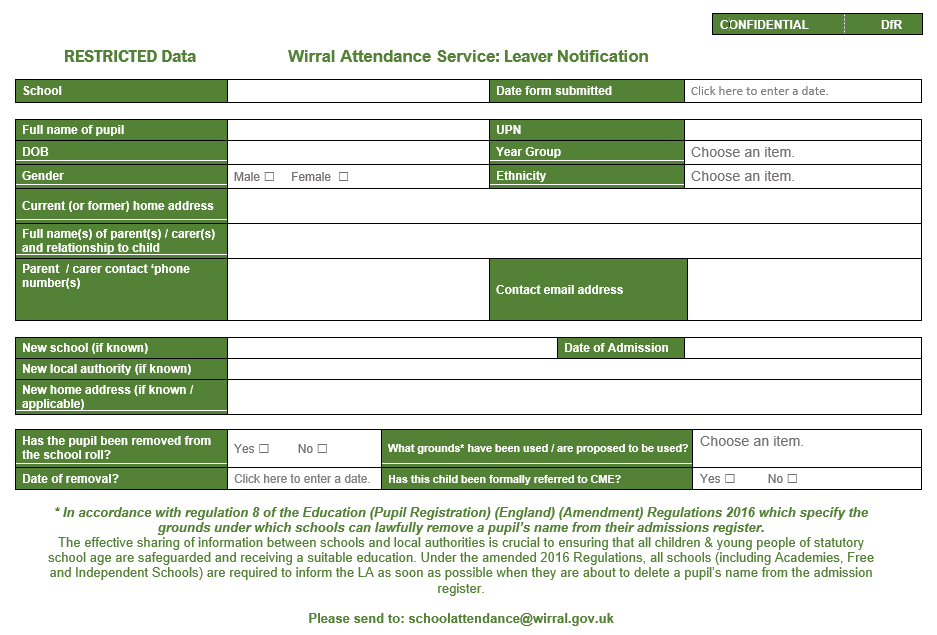 Appendix 6Statutory Guidance:DfE Attendance Guidance August 2020 School behaviour and attendance: parental responsibility measuresChildren missing educationSupporting pupils with medical conditions at schoolKeeping children safe in educationAlternative provisionEducation for children with health needs who cannot attend schoolSchool exclusionWirral Attendance Service Contacts:School Attendance: schoolattendance@wirral.gov.ukEnforcement Action: penaltynotices@wirral.gov.uk Children Missing from Education: cme@wirral.gov.ukElective Home Education: ehe@wirral.gov.ukChildren in Entertainment / Child Employment Licensing: childlicensing@wirral.gov.uk Appendix 7Management of Attendance during the Coronavirus Pandemic 2020-21Management of pupil attendance during the coronavirus pandemic has clearly brought significant challenges for all educational establishments. The law around compulsory school attendance was reapplied in September 2020 in order to safeguard children’s entitlement to education. As is always the case, schools will offer support, advice and reassurance to families to try and overcome any difficulties that are affecting a child’s attendance. All new requests for enforcement action will continue to be considered with due diligence and on a case-by-case basis. Formal warnings of enforcement action will be given to parents/carers in the first instance. The Regulations around discretionary leave of absence during term time remain unchanged.DfE has issued updated Attendance Guidance together with an addendum detailing new attendance recording procedures specifically for 2020/21. Both can be accessed via this link.Parents and carers should work in partnership with school staff during this difficult period to ensure that their children’s education is disrupted as little as possible. This includes making sure that their children complete work at home during any periods of remote learning.From the start of the Autumn Term, schools should return to using the nationally prescribed registration codes in use before the outbreak, with the addition of a new category (Code X): ‘not attending in circumstances related to coronavirus (COVID-19)’.  Code X should be used to record pupil sessions missed because their travel to, or attendance at, school would be: contrary to guidance relating to the incidence or transmission of coronavirus from Public Health England (PHE) and/or the Department of Health and Social Care (DHSC)  prohibited by any legislation (or instruments such as statutory directions) relating to the incidence or transmission of coronavirus (COVID-19) The X Code is to be employed for periods of pupil self-isolation or quarantine, and prior to the outcome of testing if required. Should a pupil subsequently test positive for coronavirus after a period of X coded absence, the I registration code should be used to record absence from the date of the test.     The X Code will not count as an absence (authorised or unauthorised) for statistical purposes. Schools should continue to use Code X for non-compulsory school aged pupils who are not expected to attend a session. Central government advice and guidance continues to be subject to change in order to reflect the national picture. Updates can be found at:   Actions for schools during the coronavirus outbreakWirral Authority’s Vulnerable Children’s Panel (VCP)The Local Authority is working closely with schools and all partners to support children and young people during this particularly difficult period of national lockdown and beyond.The Authority established the multi-agency VCP at an early point in the first period of national lockdown in Spring 2020. Chair: Kerry Metha (Head of Family Matters) / Di Hollis (Head of Service: Schools                      and Communities)Membership:Family Matters Wirral Attendance Service Children’s Social Care0 – 19 Health TeamEarly YearsCommunity MattersWirral Ways To RecoveryYouth and PlayContextual SafeguardingHiveSchools are also welcome to join the meeting to present their individual cases.Cycle of Meetings: Weekly (Thursday p.m.)Purpose: To discuss and review individual children who are considered ‘otherwise vulnerable’ and who are not attending school nor engaging in remote learning, and who are not being seen by any other professionals. Typically, these are the children within families who may previously have been ‘hard to reach’, and are not open to Authority or partner services.  Attendees at the meeting will look at how best children and young people can be supported, including how they can be supported back to school if this is appropriate. Referrals: Schools should send the child and family’s basic details (name, address, d.o.b., parent’s name, siblings) together with a brief summary of why staff are concerned, to their named Locality Attendance Officer (please copy-in schoolattendance@wirral.gov.uk in case of any staff absence). Please do have an informal discussion with your Locality Attendance Officer in the first instance.  It is important that schools inform parents in advance that they are referring their child to the Vulnerable Children’s Panel. A suggested form of words is as below: 1Introduction1.1Regular School Attendance1.2Definition of ‘Parent’1.3Attendance in Early Years2Expectations2.1Responsibilities & Expectations of Parents / Carers2.2Medical Evidence to support absence2.3Responsibilities of School2.4Expectations of School Staff2.5Stepped Interventions2.6Lateness2.7Children with Medical Needs2.8Children on Part-Time Timetables2.9Celebrating Good Attendance2.10Expectations of Pupils2.11Expectations of the Local Authority and Wirral Attendance Service2.12Persistent Absenteeism3Holidays in Term Time4Legal Framework4.1Education Penalty Notices5Deletion from Roll6Elective Home Education7Children who are Looked After by the Local Authority8Pupils Attending Off-Site Educational Provision9Monitoring and Review of Policy / Wirral Attendance Service Contacts10Appendices (including Covid19 Addendum)97% - 95%Early WarningEarly awareness raising, ‘phone call home, monitored by class / form teachers95% - 92%School MonitoringLetters of concern, 1:1 meetings, home visits, concern escalated to senior staff92% - 90%School Intervention (stage 1)School letter to raise awareness of Fixed Penalty process in cases of unauthorised absence, meetings with parents/carers, continued school support 90% and belowAttendance Service and School Intervention (stage 2)Attendance Panel, Parenting Contract, Attendance Report Card, Home Visits, Meeting with Locality Attendance Officer, Education Penalty Warning from LA / Penalty Notice (which could lead to prosecution)Unauthorised attendance that falls below 75% can be an underlying risk factor and indicative of a safeguarding concern. All of the above should be underpinned by the offer of ongoing support to address identified difficulties. Unauthorised attendance that falls below 75% can be an underlying risk factor and indicative of a safeguarding concern. All of the above should be underpinned by the offer of ongoing support to address identified difficulties. Unauthorised attendance that falls below 75% can be an underlying risk factor and indicative of a safeguarding concern. All of the above should be underpinned by the offer of ongoing support to address identified difficulties. Appendix 1Pupil RegistrationAppendix 2Leave of Absence during term time (including Local Authority Application for Parents / Carers)Appendix 3Health Advice: exclusion tableAppendix 4Guidance for Schools on the use of Reduced Timetables (including standard notification template)Appendix 5Removal from Roll: Lawful Grounds (including deletion from roll notification template) Appendix 6School Attendance: Statutory Guidance Appendix 7Addendum: Covid19 (including reference to the Authority’s Vulnerable Children’s Panel) Code    School Meaning      Statistical Meaning                    Note/Present (AM)PresentPupil must be present on school site during registration\Present (PM)PresentBOff-site educational activityPresent: Approved Educational ActivityUsed for a supervised educational activity that has been agreed by the school.  School is ultimately responsible for the safeguarding and welfare of pupils educated off-site (not to be used where a pupil is at home completing schoolwork). CLeave of absence authorised by the schoolAuthorised absenceExceptional individual circumstancesDDual Registered – at another educational establishmentNeither absent nor present for statistical purposesPupil scheduled to attend at the other school at which they are registeredEExcluded but no alternative provision madeAuthorised absenceAlternative provision must be in place from the sixth day of any fixed period or permanent exclusionGHoliday not authorised by the school or in excess of the period determined by the head teacherUnauthorised AbsenceRetrospective approval cannot be givenHHoliday authorised by the schoolAuthorised absenceExceptional individual circumstances.  Application made in advance.  IIllness (not medical or dental appointments)Authorised absenceParents/carers should notify school on the first day of absence.  School can ask parents to provide medical evidence (e.g. prescription, appointment card) if the authenticity of illness is in doubt.  JAt an interview at another educational establishment or employerPresentInterview (to transfer to another educational establishment, for example)LLate arrival before closure of register PresentMMedical or dental appointmentsAuthorised absenceNReason for absence not yet providedUnauthorised absenceAmend once the reason is known.   If no reason is provided after two weeks, N should be replaced with code OOAbsent from school without authorisationUnauthorised absenceUnacceptable, or no, reason provided to account for absence  PParticipating in a supervised sporting activityPresentApproved by the school and supervised by someone authorised by the schoolRReligious observanceAuthorised absenceThe day must be exclusively set aside for religious observance by the religious body to which the parents belong. May need to seek confirmation from the religious bodySStudy LeaveAuthorised absenceShould be used only sparingly for Year 11 pupils during public exam periodsTGypsy, Roma, Traveller absenceAuthorised absenceFamily travelling for economic / occupational purposes (and child not dual registered with a school in a different geographical area)ULate arrival after closure of registerUnauthorised absenceVEducational visit or tripPresentTrips or visits, including residential trips, organised by school or by an organisation approved by school WWork experiencePresentAttendance should be tracked and any absence from the work experience placement should be recorded in the register using the appropriate codeXNot required to be in school(N.B. See covid addendum for wider use of X code)Attendance not requiredWhen non-compulsory school age children are not expected to attend.If a child is expected to attend full time whilst still not of compulsory school age, this code should not be used. Use of this code can potentially hide other safeguarding concerns.YUnable to attend due to exceptional circumstancesAttendance not requiredSchool site is closed partially or fully due to an unavoidable cause/ transport provided by the school or LA is not available / time of local or national emergency resulting in widespread disruption to travelZPupil not on admission registerAttendance not requiredRegister set up in advance of pupils joining the school. Schools must put pupils on the admissions register from the first day that the school has agreed, or been notified, that the pupil will attend. #Planned whole or partial school closureAttendance not requiredHoliday periods (including bank holidays), INSET days, and use of school as a polling station. This code should also be used to record different term dates that have been agreed for different year groups (e.g. staggered starts for secondary school year groups in the Autumn Term). PARENT’S/CARER’S SECTIONPARENT’S/CARER’S SECTIONPARENT’S/CARER’S SECTIONPARENT’S/CARER’S SECTIONPARENT’S/CARER’S SECTIONPARENT’S/CARER’S SECTIONPARENT’S/CARER’S SECTIONPARENT’S/CARER’S SECTIONPARENT’S/CARER’S SECTIONSurname of childFirst nameFirst nameFirst nameDate of birthYearClassClassClassFull name of parent (1)Address of parent (1)PostcodeTelephone No.Telephone No.Telephone No.Full name of parent (2)Telephone No.Telephone No.Telephone No.Address of parent (2)Do you consider this request to be due to exceptional circumstances? If so, please outline the reasons whyDeparture and return dateWould your child miss any national tests or examinations?Would your child miss any national tests or examinations?Would your child miss any national tests or examinations?Would your child miss any national tests or examinations?Would your child miss any national tests or examinations?Would your child miss any national tests or examinations?Would your child miss any national tests or examinations?Yes / NoYes / NoHas she/he had leave during term-time in the last 12 months? (If so, please give dates, reasons, and number of school days leave)Has she/he had leave during term-time in the last 12 months? (If so, please give dates, reasons, and number of school days leave)Has she/he had leave during term-time in the last 12 months? (If so, please give dates, reasons, and number of school days leave)Has she/he had leave during term-time in the last 12 months? (If so, please give dates, reasons, and number of school days leave)Has she/he had leave during term-time in the last 12 months? (If so, please give dates, reasons, and number of school days leave)Has she/he had leave during term-time in the last 12 months? (If so, please give dates, reasons, and number of school days leave)Has she/he had leave during term-time in the last 12 months? (If so, please give dates, reasons, and number of school days leave)Yes / NoYes / NoAre there any other siblings?  If yes please state their name and the school they attendAre there any other siblings?  If yes please state their name and the school they attendAre there any other siblings?  If yes please state their name and the school they attendAre there any other siblings?  If yes please state their name and the school they attendAre there any other siblings?  If yes please state their name and the school they attendAre there any other siblings?  If yes please state their name and the school they attendAre there any other siblings?  If yes please state their name and the school they attendYes / NoYes / NoParent/Carer signatureDate SCHOOL SECTIONSCHOOL SECTIONSCHOOL SECTIONSCHOOL SECTIONSCHOOL SECTIONHoliday in Term Time(i) approved _____ school days(i) approved _____ school days(ii) not approved _____ school days(ii) not approved _____ school daysReasonsDate discussed with parent/ carer and/or date informed of approval/ non-approvalHeadteacher’s signatureDateDateInfection Absence PeriodCommentsAthlete’s FootNoneAthlete’s foot is not a serious condition. Treatment is recommended.Chicken PoxFive days from onset of rash and all the lesions have crusted over.Cold Sores (Herpes simplex)None.Avoid kissing and contact with the sores are generally mild and heal without treatment.ConjunctivitisNone.If an out/brake occurs, consult your local HPT.Diarrhoea and vomitingWhilst symptomatic and 48 hours after the last symptoms. See section in chapter 9.Diphtheria *Exclusion is essential. Always consult with your local HPT.Preventable by vaccination. Family contacts must be excluded until cleared to return by your local HPT.Flu (influenza)Until recoveredReport breakouts to your local HPT.Glandular FeverNoneHand, Foot and MouthNoneContact your local HPT if many children are affected. Exclusion may be considered in some circumstances.HeadliceNoneTreatment recommended.Hepatitis A*Exclude until 7 days after onset of jaundice (or 7 days after symptom onset if no jaundice).In an outbreak of Hepatitis, A, your local HPT will advise on control measures.Hepatitis B*, C*, HIVNoneHepatitis B and C and HIV are blood borne viruses that are not infectious through casual contact. Contact your local HPT for more advice.ImpetigoUntil lesions are crusted/healed or 48 hours after treatment.Antibiotics treatment speeds healing and reduces the infectious period.Measles*Four days from onset of rash and recovered.Preventable by vaccination (2 doses of MMR). Promote MMR for all pupils and staff. Pregnant staff contacts should seek prompt advice from their GP or midwife.Meningococcal Meningitis/ septicaemiaUntil recoveredMeningitis ACWY and B are preventable by vaccination (see national schedule @ www.nhs.uk) Your local HPT will advise on any action needed.Meningitis* due to other bacteria Until recoveredHib and Pneumococcal meningitis are preventable by vaccination (see national schedule @ www.nhs.uk) Your local HPT will advice on any action needed.Meningitis* ViralNoneMilder Illness than bacterial meningitis. Siblings or other close contacts of a case need to be excluded.MRSANoneGood hygiene, in particular handwashing and environmental cleaning, are important to minimise spread. Contact your local HPT for more information.Mumps*Five days after onset of swellingPreventable by vaccination with 2 doses of MMR (see national schedule @ www.nhs.uk). Promote MMR for all pupils and staff.RingwormNot usually requiredTreatment is needed.Rubella (German Measles)Four days from onsetPreventable by vaccination with 2 doses of MMR (see national schedule @ www.nhs.uk). Promote MMR for all pupils and staff. Pregnant staff contacts should seek prompt advice from their GP or Midwife.Scarlet FeverExcluded until 24 hours of appropriate antibioticsA person is infectious for 2-3 weeks if antibiotics are not administered. In the event of 2 or more cases please contact your local HPT. ScabiesCan return after first treatmentHousehold and close contacts require treatment at the same time.Slapped cheek/fifth disease/ parvo virus B19None (once rash has developedPregnant contacts of case should consult with their GP or Midwife.ThreadwormsNoneTreatment recommended for child & householdTonsillitis NoneThere are many causes but most cases are due to viruses and do not need an antibiotic treatment.Tuberculosis (TB)Always consult with your local HPT BEFORE disseminating information to staff/ parents/ carersOnly pulmonary (lung) TB is infectious to others. Needs close, prolonged contact spread.Warts and VerrucaeNone Verrucae should be covered in swimming pools, gyms and changing rooms.Whooping Cough (Pertussis)*Two days from starting antibiotics treatment, or 21 days from onset of symptoms if no antibioticsPreventable by vaccination. After treatment, Non-infections coughing may continue for any weeks. Your local HPT will organise any contact tracing. AgeHours5–7218–1123.512–142414–1625Grounds for deleting a pupil of compulsory school age from the school admission register set out in the Education (Pupil Registration) (England) Regulations 2006, as amendedGrounds for deleting a pupil of compulsory school age from the school admission register set out in the Education (Pupil Registration) (England) Regulations 2006, as amended18 (1) (a) - where the pupil is registered at the school in accordance with the requirements of a school attendance order, that another school is substituted by the local authority for that named in the order or the order is revoked by the local authority on the ground that arrangements have been made for the child to receive efficient full-time education suitable to his age, ability and aptitude otherwise than at school.28 (1) (b) - except where it has been agreed by the proprietor that the pupil should be registered at more than one school, in a case not falling within sub-paragraph (a) or regulation 9, that he has been registered as a pupil at another school.38 (1) (c) - where a pupil is registered at more than one school, and in a case not falling within sub-paragraph (j) or (m) or regulation 9, that he has ceased to attend the school and the proprietor of any other school at which he is registered has given consent to the deletion.48 (1) (d) - in a case not falling within sub-paragraph (a) of this paragraph, that he has ceased to attend the school and the proprietor has received written notification from the parent that the pupil is receiving education otherwise than at school.58 (1) (e) - except in the case of a boarder, that he has ceased to attend the school and no longer ordinarily resides at a place which is a reasonable distance from the school at which he is registered.68 (1) (f) - in the case of a pupil granted leave of absence in accordance with regulation 7(1A), that —the pupil has failed to attend the school within the ten school days immediately following the expiry of the period for which such leave was granted;the proprietor does not have reasonable grounds to believe that the pupil is unable to attend the school by reason of sickness or any unavoidable cause; andthe proprietor and the local authority have failed, after jointly making reasonable enquiries, to ascertain where the pupil is.78 (1) (g) - that he is certified by the school medical officer as unlikely to be in a fit state of health to attend school before ceasing to be of compulsory school age, and neither he nor his parent has indicated to the school the intention to continue to attend the school after ceasing to be of compulsory school age.88 (1) (h) - that he has been continuously absent from the school for a period of not less than twenty school days and —at no time was his absence during that period authorised by the proprietor in accordance with regulation 6(2);the proprietor does not have reasonable grounds to believe that the pupil is unable to attend the school by reason of sickness or any unavoidable cause; andthe proprietor of the school and the local authority have failed, after jointly making reasonable enquiries, to ascertain where the pupil is.98 (1) (i) - that he is detained in pursuance of a final order made by a court or of an order of recall made by a court or the Secretary of State, that order being for a period of not less than four months, and the proprietor does not have reasonable grounds to believe that the pupil will return to the school at the end of that period.108 (1) (j) - that the pupil has died.118 (1) (k) - that the pupil will cease to be of compulsory school age before the school next meets and—the relevant person has indicated that the pupil will cease to attend the school; orthe pupil does not meet the academic entry requirements for admission to the school’s sixth form.128 (1) (l) - in the case of a pupil at a school other than a maintained school, an Academy, a city technology college or a city college for the technology of the arts, that he has ceased to be a pupil of the school.138 (1) (m) - that he has been permanently excluded from the school.148 (1) (n) - where the pupil has been admitted to the school to receive nursery education, that he has not on completing such education transferred to a reception, or higher, class at the school.158 (1) (o) where—the pupil is a boarder at a maintained school or an Academy;charges for board and lodging are payable by the parent of the pupil; andthose charges remain unpaid by the pupil’s parent at the end of the school term to which they relate.